КОНКУРСНА ДОКУМЕНТАЦИЈАСервис и одржавање опремеБРОЈ 79-14-M  Нови Сад, 2014. годинаНа основу Закона о јавним набавкама („Сл. гласник РС” бр. 124/2012, у даљем тексту: Закон), и Правилника о обавезним елементима конкурсне документације у поступцима јавних набавки и начину доказивања испуњености услова („Сл. гласник РС” бр. 29/2013), Одлуке о покретању поступка предметне јавне набавке и Решења о образовању комисије за предметну јавну набавку, припремљена је:КОНКУРСНА ДОКУМЕНТАЦИЈА  бр. 79-14-M  – Сервис и одржавање опреме1.	ОПШТИ ПОДАЦИ О НАБАВЦИ	32.	ПОДАЦИ О ПРЕДМЕТУ ЈАВНЕ НАБАВКЕ	43.	ОПИС ПРЕДМЕТА ЈАВНЕ НАБАВКЕ	54.	УСЛОВИ ЗА УЧЕШЋЕ У ПОСТУПКУ ЈАВНЕ НАБАВКЕ ИЗ ЧЛ. 75.	95.	УПУТСТВО ПОНУЂАЧИМА КАКО ДА САЧИНЕ ПОНУДУ	146.	А) МОДЕЛ УГОВОРА	226.	Б) МОДЕЛ УГОВОРА	267.	ИЗЈАВА О НЕЗАВИСНОЈ ПОНУДИ	308.	ОБРАЗАЦ ИЗЈАВЕ О ПОШТОВАЊУ ОБАВЕЗА	319.	ОБРАЗАЦ СТРУКТУРЕ ПОНУЂЕНЕ ЦЕНЕ	3210.	ОБРАЗАЦ ТРОШКОВА ПРИПРЕМЕ ПОНУДЕ	3311.   А) ОБРАЗАЦ ПОНУДЕ	3411.   Б) ОБРАЗАЦ ПОНУДЕ	3712.	ОПШТИ ПОДАЦИ О ПОНУЂАЧУ ИЗ ГРУПЕ ПОНУЂАЧА	3913.	ОПШТИ ПОДАЦИ О ПОДИЗВОЂАЧИМА	40ОПШТИ ПОДАЦИ О НАБАВЦИПОДАЦИ О ПРЕДМЕТУ ЈАВНЕ НАБАВКЕПредмет јавне набавке је обликован по партијама.Процењена вредност јавне набавке по партијама:Наручилац не спроводи поступак јавне набавке ради закључења оквирног споразума.ОПИС ПРЕДМЕТА ЈАВНЕ НАБАВКЕВРСТА, ТЕХНИЧКЕ КАРАКТЕРИСТИКЕ, КВАЛИТЕТ, КОЛИЧИНА И ОПИС ПРЕДМЕТА ЈАВНЕ НАБАВКЕ, НАЧИН СПРОВОЂЕЊА КОНТРОЛЕ И ОБЕЗБЕЂИВАЊА ГАРАНЦИЈЕ КВАЛИТЕТАПАРТИЈА 1 - Сервис и одржавање мултимедијалне опреме – интерна ТВ режија на ГАК-у:Опрема која се налази на столу у соби Мултимедија:BOSCH Colour Видео Монитор	7 комада	Model No LTC 2814/90	AC/CA 100V-240V, -50Hz/60Hz, 1.2 A (година производње: Новембар 2005.)Звучници  JBL	2 комада	LSR6325P	54P-JBU-1	LINEAR SPATIAL REFERENCE	Bi – Amplified MonitorВидео монитор PHILIPS 17“	2 комада Миксета  за звук - SOUNDCRAFT M12 Spirit			Видео мискета - PANASONIC Digital AV Mixer, AG-MX70Autodome Controller BOSHОпрема која се налази у РЕК ормару у соби Мултимедија (од горе на доле):PANASONIC DVD Recorder DMR-EH50DENON Professional DVD Player DN-V300, RS-232 CEXTRON DVS 304 – Digital Video ScallerEXTRON MPX 423 A – Media Presentation MatrixEXTRON P/2 DA 2 PLUS	2 комадаMARANTZ CD Player CD5001MARANTZ CASSETTE DECK SD4050AKG SR400 Stationery Receiver	2 комадаIR DATA UplinkDbx DRIVE PACK PAComplete Equalisation & Loudspeaker Control SystemPojačalo BOSH – PLENA BOOSTER AMPLIFIERCROWN XLS 402 PowerAMPРачунар – СЕРВЕР (са лиценцним ОС)Опрема која се налази у амфитеатру ГАК-а:Звучници JBL	2  комадаЗвучници  (велики “сиви“) 	2 + 2 комадаВидео монитор PHILIPS 17“ 	3 комада Стони микрофони	5 комада2 на постољу говорнице, 3 на столу председавајућихПотребно је извршити генерални сервис наведене опреме и одржавање по потреби са евентуалном заменом резервних делова до краја 2014. године, односно до истека новчаних средстава. Понуђачи су дужни да доставе ценовник резервних делова за сву опрему која је предмет сервисирања.Први сервис (генерални) подразумева преглед комплетне опреме (чишћење уређаја од прашине, провера исправности сваког уређаја појединачно, генерално чишћење ормана и поновно склапање). Сервис опреме је потребно урадити у року од 30 дана од дана потписивања уговора.Одржавање се обавља искључиво по потреби и позиву наручиоца, на контакте које достави понуђач у својој понуди, до краја 2014. године, односно до истека новчаних средстава. Рок одзива (приступа) ради одржавања по позиву је максимално 3 дана од упућивања позива наручиоца. Изабрани понуђач (Добављач) ће извршити одређени број одржавања, са евентуалном заменом резервних делова по ценама наведеним у ценовнику, а максимално до уговорене вредности на основу понуде понуђача. У случају да се резервни део не налази у ценовнику, Добављач мора да  добије писану сагласност наручиоца да замени резервни део.Добављач је дужан да, по потреби Наручиоца, изврши интеграцију старог система и нових мултимедијалних система, ако за то постоје услови током трајања уговора.Место извршења је Клиника за гинекологију и акушерство Клиничког центра Војводине.Наручилац захтева да Добаваљач потпише налог наручиоца за одржавање, који је потписан од стране одговорног лица Наручиоца, чиме Добаваљач потврђује да је упознат са проблемом и уређајем на којем је проблем настао. Налог за одржавање садржи назив апарата, серијски број, назив ОЈ на којој се налази апарат, датум и др. Добаваљач је дужан да након извршеног сервиса, наручиоцу достави уредну документацију о одржавању која подразумева радни налог на којем су наведене извршене услуге и количина утрошеног материјала.Након исправно извршене услуге, лице за праћење реализације уговора код наручиоца потписује радни налог Добаваљачу, на основу којег Добаваљач доставља рачун, како би се извршило плаћање. На рачуну мора да буде назначено на који број уговора се односи.Добаваљач је дужан да наведене послове обавља савесно и благовремено у циљу обезбеђивања продужавања његовог века трајања, а према упутствима и прописима произвођача. Све услуге потребно је извршити у реалном времену извршења и уз реалан утрошак сервисног, резервног и осталог материјала.Наручилац захтева да гарантни рок буде минимум 6 месеци од завршетка генералног сервиса и подразумева гаранцију да је услуга квалитетно извршена и да неће доћи до отказа у раду опреме приликом поновног склапања и повезивања.Наручилац захтева да гарантни рок на делове буде најмење 12 месеци од момента уградње.Наручилац ће квалитет извршене услуге контролисати на основу Извештаја лица за праћење реализације уговора код наручиоца, кроз радне налоге.ПАРТИЈА 2 - Одржавање интерфонске централе:Tehtel, видео интерфон 	4 комадаComelit, магнетна брава до 300kg, контрола приступа (читач картице са напајањем) 	4 комада Kanrich, магнетна брава до 300kg, контрола приступа (читач картице са напајањем)Commelit, видео интерфон, магнетна до 300kg, са контролом приступаFarfisa, брaвa je мeхaничкa сa eл. прихвaтникoм	8 комадаBitron, брaвa je мeхaничкa сa eл. прихвaтникoм 	2 комадаUrmet, брава са ел. прихватником на улазним вратима	6 комадаVidex , брава са ел. прихватником на улазним вратимаElvox, брава са ел. прихватником на улазним вратимаCommax, брава са ел. прихватником	3 комадаCommax, видео интерфон, брава са ел. прихватником 	2 комадаКамера, IC, BNC прикључак 	4 комадаQuad сплитер за 4 kamereНапајање за 4 BNC камереПотребно је извршити генерални сервис наведене опреме и одржавање по потреби са евентуалном заменом резервних делова до краја 2014. године, односно до истека новчаних средстава. Понуђачи су дужни да доставе ценовник резервних делова за сву опрему која је предмет сервисирања.Први сервис (генерални) подразумева преглед комплетне опреме (чишћење уређаја од прашине, провера исправности сваког уређаја појединачно. Сервис опреме је потребно урадити у року од 30 дана од дана потписивања уговора.Одржавање се обавља искључиво по потреби и позиву наручиоца, на контакте које достави понуђач у својој понуди, до краја 2014. године, односно до истека новчаних средстава. Рок одзива (приступа) ради одржавања по позиву је максимално 3 дана од упућивања позива наручиоца. Изабрани понуђач (Добављач) ће извршити одређени број одржавања, са евентуалном заменом резервних делова по ценама наведеним у ценовнику, а максимално до уговорене вредности на основу понуде понуђача. У случају да се резервни део не налази у ценовнику, Добављач мора да  добије писану сагласност наручиоца да замени резервни део.Место извршења је Клиника за интерне болести, Клиника за ортопедску хирургију и траумталогију, Центар за судску медицину, ГАК, Клиника за психијатрију, Клиника за инфективне болести, Метадонски центар, Клиника за очне болести и ОРЛ клиника и Клиника за абдоминалну ендокрину и трансплатациону хирургију.Наручилац захтева да Добаваљач потпише налог наручиоца за одржавање, који је потписан од стране одговорног лица Наручиоца, чиме Добаваљач потврђује да је упознат са проблемом и уређајем на којем је проблем настао. Налог за одржавање садржи назив апарата, серијски број, назив ОЈ на којој се налази апарат, датум и др. Добаваљач је дужан да након извршеног сервиса, наручиоцу достави уредну документацију о одржавању која подразумева радни налог на којем су наведене извршене услуге и количина утрошеног материјала.Након исправно извршене услуге, лице за праћење реализације уговора код наручиоца потписује радни налог Добаваљачу, на основу којег Добаваљач доставља рачун, како би се извршило плаћање. На рачуну мора да буде назначено на који број уговора се односи.Добаваљач је дужан да наведене послове обавља савесно и благовремено у циљу обезбеђивања продужавања његовог века трајања, а према упутствима и прописима произвођача. Све услуге потребно је извршити у реалном времену извршења и уз реалан утрошак сервисног, резервног и осталог материјала.Наручилац захтева да гарантни рок буде минимум 12 месеци од завршетка генералног сервиса и подразумева гаранцију да је услуга квалитетно извршена и да неће доћи до отказа у раду опреме приликом поновног склапања и повезивања. Наручилац захтева да гарантни рок на делове буде најмење 12 месеци од момента уградње.Наручилац ће квалитет извршене услуге контролисати на основу Извештаја лица за праћење реализације уговора код наручиоца, кроз радне налоге.УСЛОВИ ЗА УЧЕШЋЕ У ПОСТУПКУ ЈАВНЕ НАБАВКЕ ИЗ ЧЛ. 75. И 76. ЗАКОНА И УПУТСТВО КАКО СЕ ДОКАЗУЈЕ ИСПУЊЕНОСТ ТИХ УСЛОВАПод пуном материјалном и кривичном одговорношћу изјављујем да понуђач ________________________________________  из _________________________, ул._____________________________  испуњава ниже наведене услове из члана 75. и 76. Закона о јавним набавкама, и да располаже доказима из члана 77. Закона о јавним набавкама:ОБАВЕЗНИ  УСЛОВИ ЗА УЧЕШЋЕ У ПОСТУПКУ ЈАВНЕ НАБАВКЕ ИЗ ЧЛАНА 75. ЗАКОНА о ЈН: Понуђач ће приложити доказ за тачку 5. ако је предвиђена посебним прописима за предмет јавне набавке, а остале доказе својим потписом потврђује законски заступник понуђача уз ИЗЈАВУ.ДОДАТНИ УСЛОВИ ЗА УЧЕШЋЕ У ПОСТУПКУ ЈАВНЕ НАБАВКЕ ИЗ ЧЛАНА 76. ЗАКОНА о ЈН: Доказе својим потписом потврђује законски заступник понуђача уз ИЗЈАВУУколико понуду подноси група понуђача понуђач је дужан да за  сваког члана групе достави наведене доказе да испуњава услове из члана 75. став 1. тач. 1) до 4), а доказ из члана 75. став 1. тач. 5) Закона, дужан је да достави понуђач из групе понуђача којем је поверено извршење дела набавке за који је неопходна испуњеност тог услова. Додатне услове група понуђача испуњава заједно.Уколико понуђач подноси понуду са подизвођачем, понуђач је дужан да за подизвођача достави доказе да испуњава услове из члана 75. став 1. тач. 1) до 4) Закона, а доказ из члана 75. став 1. тач. 5) Закона, за део набавке који ће понуђач извршити преко подизвођача.  Наведене доказе о испуњености услова понуђач може доставити у виду неоверених копија, а наручилац може пре доношења одлуке о додели уговора да тражи од понуђача, чија је понуда на основу извештаја за јавну набавку оцењена као најповољнија, да достави на увид оригинал или оверену копију свих или појединих доказа.Ако понуђач у остављеном, примереном року који не може бити краћи од пет дана, не достави на увид оригинал или оверену копију тражених доказа, наручилац ће његову понуду одбити као неприхватљиву.Понуђачи који су регистровани у регистру понуђача који води Агенција за привредне регистре не морају да доставе доказе из чл. 75. ст. 1. тач. 1) до 4) већ уместо истих достављају фотокопију Решења о упису у регистар понуђача.Наручилац неће одбити понуду као неприхватљиву, уколико не садржи доказ одређен конкурсном документацијом, ако понуђач наведе у понуди интернет страницу на којој су подаци који су тражени у оквиру услова јавно доступни.Уколико је доказ о испуњености услова електронски документ, понуђач доставља копију електронског документа у писаном облику, у складу са законом којим се уређује електронски документ, осим уколико подноси електронску понуду када се доказ доставља у изворном електронском облику.Ако се у држави у којој понуђач има седиште не издају тражени докази, понуђач може, уместо доказа, приложити своју писану изјаву, дату под кривичном и материјалном одговорношћу оверену пред судским или управним органом, јавним бележником или другим надлежним органом те државе.Ако понуђач има седиште у другој држави, наручилац може да провери да ли су документи којима понуђач доказује испуњеност тражених услова издати од стране надлежних органа те државе.Понуђач је дужан да без одлагања писмено обавести наручиоца о било којој промени у вези са испуњеношћу услова из поступка јавне набавке, која наступи до доношења одлуке, односно закључења уговора, односно током важења уговора о јавној набавци и да је документује на прописани начин.УПУТСТВО ПОНУЂАЧИМА КАКО ДА САЧИНЕ ПОНУДУ1. ПОДАЦИ О ЈЕЗИКУ НА КОЈЕМ ПОНУДА МОРА ДА БУДЕ САСТАВЉЕНАПонуда се саставља на српском језику, ћириличним или латиничним писмом.2. НАЧИН НА КОЈИ ПОНУДА МОРА ДА БУДЕ САЧИЊЕНАПонуда се попуњава помоћу писаће машине, рачунара или хемијске оловке (штампаним словима, на обрацима који су саставни део конкурсне документације).Понуђач понуду подноси у затвореној коверти или кутији, затворену на начин да се приликом отварања понуда може са сигурношћу утврдити да се први пут отвара. На полеђини коверте или на кутији навести назив и адресу понуђача. У случају да понуду подноси група понуђача, на коверти је потребно назначити да се ради о групи понуђача и навести називе и адресу свих учесника у заједничкој понуди.Понуду доставити непосредно или путем поште на адресу: Клинички центар Војводине, 21000 Нови Сад, Хајдук Вељкова број 1, искључиво преко писарнице  Клиничког центра Војводине, са назнаком да је реч о понуди, уз обавезно навођење предмета набавке и редног броја набавке (подаци дати у поглављу 1. конкурсне документације). На полеђини понуде  обавезно ставити назнаку „НЕ ОТВАРАТИ”.Понуда се сматра благовременом уколико је примљена од стране наручиоца до датума (дана) и часа назначеног у Позиву за подношење понуда. Наручилац ће, по пријему одређене понуде, на коверти, односно кутији у којој се понуда налази, обележити време пријема и евидентирати број и датум понуде према редоследу приспећа. Уколико је понуда достављена непосредно наручулац ће понуђачу предати потврду пријема понуде. У потврди о пријему наручилац ће навести датум и сат пријема понуде. Понуда коју наручилац није примио у року одређеном за подношење понуда, односно која је примљена по истеку дана и сата до којег се могу понуде подносити, сматраће се неблаговременом.3. ПАРТИЈЕПредмет јавне набавке је обликован по партијама.Понуђач може да поднесе понуду за једну или више партија. Понуда мора да обухвати најмање једну целокупну партију.Понуђач је дужан да у понуди наведе да ли се понуда односи на целокупну набавку или само на одређене партије.У случају да понуђач поднесе понуду за обе партије, она мора бити поднета тако да се може оцењивати за сваку партију посебно.Докази из чл. 75. и 76. Закона, у случају да понуђач поднесе понуду за обе партије, не морају бити достављени за сваку партију посебно, односно могу бити достављени у једном примерку за све партије.Понуђачи који подносе понуде за више партија морају у посебној коверти доставити документацију о испуњености услова (поглавље 4. конкурсне документације), а у посебним ковертама понуде са припадајућом документацијом за сваку партију понаособ.4.  ПОНУДА СА ВАРИЈАНТАМАПодношење понуде са варијантама није дозвољено.5. НАЧИН ИЗМЕНЕ, ДОПУНЕ И ОПОЗИВА ПОНУДЕУ року за подношење понуде понуђач може да измени, допуни или опозове своју понуду на начин који је одређен за подношење понуде.Понуђач је дужан да јасно назначи који део понуде мења односно која документа накнадно доставља. Писано обавештење о измени, допуни или опозиву понуде понуђач доставља непосредно или путем поште на адресу: Клинички центар Војводине, 21000 Нови Сад, Хајдук Вељкова број 1, искључиво преко писарнице  Клиничког центра Војводине, са назнаком да је реч о измени, допуни или опозиву понуде, уз обавезно навођење предмета набавке и редног броја набавке (подаци дати у поглављу 1. конкурсне документације). На полеђини коверте или на кутији навести назив и адресу понуђача. У случају да понуду подноси група понуђача, на коверти је потребно назначити да се ради о групи понуђача и навести називе и адресу свих учесника у заједничкој понуди.По истеку рока за подношење понуда понуђач не може да повуче нити да мења своју понуду.6. УЧЕСТВОВАЊЕ У ЗАЈЕДНИЧКОЈ ПОНУДИ ИЛИ КАО ПОДИЗВОЂАЧ Понуђач може да поднесе само једну понуду. Понуђач који је самостално поднео понуду не може истовремено да учествује у заједничкој понуди или као подизвођач, нити исто лице може учествовати у више заједничких понуда.У Обрасцу понуде, понуђач наводи на који начин подноси понуду, односно да ли подноси понуду самостално, или као заједничку понуду, или подноси понуду са подизвођачем.7. ПОНУДА СА ПОДИЗВОЂАЧЕМУколико понуђач подноси понуду са подизвођачем дужан је да у Обрасцу понуде  наведе да понуду подноси са подизвођачем, проценат укупне вредности набавке који ће поверити подизвођачу,  а који не може бити већи од 50%, као и део предмета набавке који ће извршити преко подизвођача. Понуђач у Обрасцу понуде наводи назив и седиште подизвођача, уколико ће делимично извршење набавке поверити подизвођачу. Уколико уговор о јавној набавци буде закључен између наручиоца и понуђача који подноси понуду са подизвођачем, тај подизвођач ће бити наведен и у уговору о јавној набавци. Понуђач је дужан да за подизвођаче достави доказе о испуњености услова који су наведени у поглављу 5. конкурсне документације, у складу са Упутством како се доказује испуњеност услова.Понуђач је дужан да наручиоцу, на његов захтев, омогући приступ код подизвођача, ради утврђивања испуњености тражених услова.Понуђач у потпуности одговара наручиоцу за извршење обавеза из поступка јавне набавке, односно извршење уговорних обавеза, без обзира на број подизвођача. Наручилац не дозвољава пренос доспелих потраживања директно подизвођачу у смислу члана 80. став 9. Закона о јавним набавкама.8. ЗАЈЕДНИЧКА ПОНУДАПонуду може поднети група понуђача.Уколико понуду подноси група понуђача, саставни део заједничке понуде мора бити споразум којим се понуђачи из групе међусобно и према наручиоцу обавезују на извршење јавне набавке, а који обавезно садржи податке из члана 81. ст. 4. тач. 1) до 6) Закона и то податке о: члану групе који ће бити носилац посла, односно који ће поднети понуду и који ће заступати групу понуђача пред наручиоцем, понуђачу који ће у име групе понуђача потписати уговор, понуђачу који ће у име групе понуђача дати средство обезбеђења, понуђачу који ће издати рачун, рачуну на који ће бити извршено плаћање, обавезама сваког од понуђача из групе понуђача за извршење уговора.Група понуђача је дужна да достави све доказе о испуњености услова који су наведени у поглављу 5. конкурсне документације, у складу са Упутством како се доказује испуњеност услова.Понуђачи из групе понуђача одговарају неограничено солидарно према наручиоцу. Задруга може поднети понуду самостално, у своје име, а за рачун задругара или заједничку понуду у име задругара.Ако задруга подноси понуду у своје име за обавезе из поступка јавне набавке и уговора о јавној набавци одговара задруга и задругари у складу са законом.Ако задруга подноси заједничку понуду у име задругара за обавезе из поступка јавне набавке и уговора о јавној набавци неограничено солидарно одговарају задругари.9. НАЧИН И УСЛОВИ ПЛАЋАЊА, ГАРАНТНИ РОК, КАО И ДРУГЕ ОКОЛНОСТИ ОД КОЈИХ ЗАВИСИ ПРИХВАТЉИВОСТ ПОНУДЕ9.1. Захтеви у погледу начина, рока и услова плаћањаНаручилац захтева да рок одложеног плаћања буде најкраће 30 а најдуже 120 дана од дана доставе исправног рачуна за извршене услуге.Плаћање се врши на рачун понуђача.Понуђачу није дозвољено да захтева аванс.9.2. Захтеви у погледу гарантног рокаПАРТИЈА 1 - Сервис и одржавање мултимедијалне опреме – интерна ТВ режија на ГАК-уНаручилац захтева да гарантни рок буде минимум 6 месеци од завршетка генералног сервиса и подразумева гаранцију да је услуга квалитетно извршена и да неће доћи до отказа у раду опреме приликом поновног склапања и повезивања. Наручилац захтева да гарантни рок на делове буде најмење 12 месеци од момента уградњеПАРТИЈА 2 - Одржавање интерфонске централеНаручилац захтева да гарантни рок буде минимум 12 месеци од завршетка генералног сервиса и подразумева гаранцију да је услуга квалитетно извршена и да неће доћи до отказа у раду опреме приликом поновног склапања и повезивања. Наручилац захтева да гарантни рок на делове буде најмење 12 месеци од момента уградње9.3. Захтев у погледу рока (испоруке добара, извршења услуге, извођења радова)ЗАЈЕДНИЧКО ЗА ПАРТИЈЕСервис опреме је потребно урадити у року од 30 дана од дана потписивања уговора.Рок одзива (приступа) ради одржавања по позиву је максимално 3 дана од упућивања позива наручиоца.9.4. Захтев у погледу рока важења понудеРок важења понуде не може бити краћи од 60 дана од дана отварања понуда.У случају истека рока важења понуде, наручилац је дужан да у писаном облику затражи од понуђача продужење рока важења понуде.Понуђач који прихвати захтев за продужење рока важења понуде на може мењати понуду.10. ВАЛУТА И НАЧИН НА КОЈИ МОРА ДА БУДЕ НАВЕДЕНА И ИЗРАЖЕНА ЦЕНА У ПОНУДИЦена мора бити исказана у динарима, са и без пореза на додату вредност, са урачунатим свим трошковима које понуђач има у реализацији предметне јавне набавке, с тим да ће се за оцену понуде узимати у обзир цена без пореза на додату вредност.У цену је урачуната цена предмета јавне набавке, испорука, монтажа и остали повезани трошкови.Цена је фиксна и не може се мењати. Ако је у понуди исказана неуобичајено ниска цена, наручилац ће поступити у складу са чланом 92. Закона.Ако понуђена цена укључује увозну царину и друге дажбине, понуђач је дужан да тај део одвојено искаже у динарима.11. ПОДАЦИ О ДРЖАВНОМ ОРГАНУ ИЛИ ОРГАНИЗАЦИЈИ, ОДНОСНО ОРГАНУ ИЛИ СЛУЖБИ ТЕРИТОРИЈАЛНЕ АУТОНОМИЈЕ  ИЛИ ЛОКАЛНЕ САМОУПРАВЕ ГДЕ СЕ МОГУ БЛАГОВРЕМЕНО ДОБИТИ ИСПРАВНИ ПОДАЦИ О ПОРЕСКИМ ОБАВЕЗАМА, ЗАШТИТИ ЖИВОТНЕ СРЕДИНЕ, ЗАШТИТИ ПРИ ЗАПОШЉАВАЊУ, УСЛОВИМА РАДА И СЛ., А КОЈИ СУ ВЕЗАНИ ЗА ИЗВРШЕЊЕ УГОВОРА О ЈАВНОЈ НАБАВЦИ Подаци о пореским обавезама се могу добити у Пореској управи, Министарства финансија и привреде.Подаци о заштити животне средине се могу добити у Агенцији за заштиту животне средине и у Министарству енергетике, развоја и заштите животне средине.Подаци о заштити при запошљавању и условима рада се могу добити у Министарству рада, запошљавања и социјалне политике.12. ПОДАЦИ О ВРСТИ, САДРЖИНИ, НАЧИНУ ПОДНОШЕЊА, ВИСИНИ И РОКОВИМА ОБЕЗБЕЂЕЊА ИСПУЊЕЊА ОБАВЕЗА ПОНУЂАЧАПонуђач који је изабран као најповољнији је дужан да, приликом потписивања уговора, достави:регистровану бланко меницу и менично овлашћење за извршење уговорне обавезе, попуњену на износ од 10% од укупне вредности понуде без ПДВ-а, која је наплатива у случајевима предвиђеним конкурсном документацијом, тј. у случају да изабрани понуђач не испуњава своје обавезе из уговора. регистровану бланко меницу и менично овлашћење за отклањање недостатака у гарантном року, попуњену на износ од 10% од укупне вредности понуде без ПДВ-а, која је наплатива у случајевима предвиђеним конкурсном документацијом, тј. у случају да изабрани понуђач не испуњава своје обавезе из уговора. Меница мора бити оверена печатом и потписана од стране лица овлашћеног за заступање, а уз исту мора бити достављено попуњено и оверено менично овлашћење – писмо, са назначеним износом.Понуђач је дужан да достави и копију извода из Регистра  меница и овлашћења који се налази на интернет страници Народне банке Србије, као доказ да је меница евидентирана и регистрована у Регистру меница и овлашћења, у складу са Законом о платном промету („Сл. лист СРЈ“, бр. 3/2002 и 5/2003 и „Сл. гласник Републике Србије“, бр. 43/2004, 62/2006, 111/2009 и 31/2011) и Одлуком о ближим условима, садржини и начину вођења регистра меница и овлашћења ( „Сл. гласник Републике Србије“, број 56/2011).Средство обезбеђења траје најмање десет дана дуже од дана истека рока за коначно извршење обавезе понуђача која је предмет обезбеђења (извршење уговорне обавезе, истек гарантног рока и сл.).Средство обезбеђења не може се вратити понуђачу пре истека рока трајања.13. ЗАШТИТА ПОВЕРЉИВОСТИ ПОДАТАКА КОЈЕ НАРУЧИЛАЦ СТАВЉА ПОНУЂАЧИМА НА РАСПОЛАГАЊЕ, УКЉУЧУЈУЋИ И ЊИХОВЕ ПОДИЗВОЂАЧЕ Предметна набавка не садржи поверљиве информације које наручилац ставља на располагање.14. ДОДАТНЕ ИНФОРМАЦИЈЕ ИЛИ ПОЈАШЊЕЊА У ВЕЗИ СА ПРИПРЕМАЊЕМ ПОНУДЕЗаинтересовано лице може, у писаном облику тражити од наручиоца додатне информације или појашњења у вези са припремањем понуде, најкасније 5 дана пре истека рока за подношење понуде и то на један од следећих начина:поштом, на адресу наручиоца: Клинички центар Војводине, 21000 Нови Сад, Хајдук Вељкова број 1, искључиво преко писарнице  Клиничког центра, путем факса, на број 021/487-22-44, електронском поштом, на адресу: nabavke@kcv.rs, или лично, уз писано овлашћење понуђача који је понуду поднео.Наручилац ће заинтересованом лицу у року од 3 (три) дана од дана пријема захтева за додатним информацијама или појашњењима конкурсне документације, одговор доставити у писаном облику и истовремено ће ту информацију објавити на Порталу јавних набавки и на својој интернет страници. Ако наручилац измени или допуни конкурсну документацију 8 или мање дана пре истека рока за подношење понуда, дужан је да продужи рок за подношење понуда и објави обавештење о продужењу рока за подношење понуда. По истеку рока предвиђеног за подношење понуда наручилац не може да мења нити да допуњује конкурсну документацију. Тражење додатних информација или појашњења у вези са припремањем понуде телефоном није дозвољено. Комуникација у поступку јавне набавке врши се искључиво на начин одређен чланом 20. Закона.15. ДОДАТНА ОБЈАШЊЕЊА ОД ПОНУЂАЧА ПОСЛЕ ОТВАРАЊА ПОНУДА И КОНТРОЛА КОД ПОНУЂАЧА ОДНОСНО ЊЕГОВОГ ПОДИЗВОЂАЧА После отварања понуда наручилац може приликом стручне оцене понуда да у писаном облику захтева од понуђача додатна објашњења која ће му помоћи при прегледу, вредновању и упоређивању понуда, а може да врши контролу (увид) код понуђача, односно његовог подизвођача (члан 93. Закона). Уколико наручилац оцени да су потребна додатна објашњења или је потребно извршити контролу (увид) код понуђача, односно његовог подизвођача, наручилац ће понуђачу оставити примерени рок да поступи по позиву наручиоца, односно да омогући наручиоцу контролу (увид) код понуђача, као и код његовог подизвођача. Наручилац може уз сагласност понуђача да изврши исправке рачунских грешака уочених приликом разматрања понуде по окончаном поступку отварања. У случају разлике између јединичне и укупне цене, меродавна је јединична цена.Ако се понуђач не сагласи са исправком рачунских грешака, наручилац ће његову понуду одбити као неприхватљиву. 16. ДОДАТНО ОБЕЗБЕЂЕЊЕ ИСПУЊЕЊА УГОВОРНИХ ОБАВЕЗА ПОНУЂАЧА КОЈИ СЕ НАЛАЗЕ НА СПИСКУ НЕГАТИВНИХ РЕФЕРЕНЦИПонуђач који се налази на списку негативних референци који води Управа за јавне набавке, у складу са чланом 83. Закона, а који има негативну референцу за предмет набавке који није истоврстан предмету ове јавне набавке, а уколико таквом понуђачу буде додељен уговор, дужан је да преда средства обезбеђења тражена у тачки 12. Упутства понуђачима како да сачине понуду попуњену на износ 15% (уместо 10%) од укупне вредности уговора без ПДВ-а, са роком важности који је тридесет дана (уместо десет дана) дужи од истека рока за коначно извршење обавезе понуђача која је предмет обезбеђења (извршење уговорне обавезе, истек гарантног рока и сл.).Ако се за време трајања уговора промене рокови за извршење уговорне обавезе, важност средстава обезбеђења мора да се продужи.17. ВРСТА КРИТЕРИЈУМА ЗА ДОДЕЛУ УГОВОРА, ЕЛЕМЕНТИ КРИТЕРИЈУМА НА ОСНОВУ КОЈИХ СЕ ДОДЕЉУЈЕ УГОВОР И МЕТОДОЛОГИЈА ЗА ДОДЕЛУ ПОНДЕРА ЗА СВАКИ ЕЛЕМЕНТ КРИТЕРИЈУМАИзбор најповољније понуде ће се извршити применом критеријума „најнижа понуђена цена“. 18. ЕЛЕМЕНТИ КРИТЕРИЈУМА НА ОСНОВУ КОЈИХ ЋЕ НАРУЧИЛАЦ ИЗВРШИТИ ДОДЕЛУ УГОВОРА У СИТУАЦИЈИ КАДА ПОСТОЈЕ ДВЕ ИЛИ ВИШЕ ПОНУДА СА ЈЕДНАКИМ БРОЈЕМ ПОНДЕРА ИЛИ ИСТОМ ПОНУЂЕНОМ ЦЕНОМ Уколико две или више понуда имају исту најнижу понуђену цену, као најповољнија биће изабрана понуда оног понуђача који понуди дужи рок одложеног плаћања.Уколико је и то исто, као најповољнија биће изабрана понуда оног понуђача који понуди краћи рок извршења, а уколико је и то исто – понуда понуђача који понуди дужи гарантни рок.19. КОРИШЋЕЊЕ ПАТЕНТА И ОДГОВОРНОСТ ЗА ПОВРЕДУ ЗАШТИЋЕНИХ ПРАВА ИНТЕЛЕКТУАЛНЕ СВОЈИНЕ ТРЕЋИХ ЛИЦАНакнаду за коришћење патената, као и одговорност за повреду заштићених права интелектуалне својине трећих лица сноси понуђач.20. НАЧИН И РОК ЗА ПОДНОШЕЊЕ ЗАХТЕВА ЗА ЗАШТИТУ ПРАВА ПОНУЂАЧА Захтев за заштиту права може да поднесе понуђач, односно свако заинтересовано лице, или пословно удружење у њихово име. Захтев за заштиту права подноси се Републичкој комисији, а предаје наручиоцу. Примерак захтева за заштиту права подносилац истовремено доставља Републичкој комисији. Захтев за заштиту права доставља се непосредно или путем поште на адресу: Клинички центар Војводине, 21000 Нови Сад, Хајдук Вељкова број 1, искључиво преко писарнице Клиничког центра Војводине, са назнаком да је реч о захтеву за заштиту права, уз обавезно навођење предмета набавке и редног броја набавке (подаци дати је у поглављу 1. конкурсне документације). Захтев за заштиту права се може поднети у току целог поступка јавне набавке, против сваке радње наручиоца, осим уколико Законом није другачије одређено. О поднетом захтеву за заштиту права наручилац обавештава све учеснике у поступку јавне набавке, односно објављује обавештење о поднетом захтеву на Порталу јавних набавки, најкасније у року од 2 дана од дана пријема захтева.Уколико се захтевом за заштиту права оспорава врста поступка, садржина позива за подношење понуда или конкурсне документације, захтев ће се сматрати благовременим уколико је примљен од стране наручиоца најкасније  7 дана пре истека рока за подношење понуда, без обзира на начин достављања.  У том случају подношења захтева за заштиту права долази до застоја рока за подношење понуда. После доношења одлуке о додели уговора из чл. 108. Закона или одлуке о обустави поступка јавне набавке из чл. 109. Закона, рок за подношење захтева за заштиту права је 10 дана од дана пријема одлуке. Захтевом за заштиту права не могу се оспоравати радње наручиоца предузете у поступку јавне набавке ако су подносиоцу захтева били или могли бити познати разлози за његово подношење пре истека рока за подношење понуда, а подносилац захтева га није поднео пре истека тог рока. Ако је у истом поступку јавне набавке поново поднет захтев за заштиту права од стране истог подносиоца захтева, у том захтеву се не могу оспоравати радње наручиоца за које је подносилац захтева знао или могао знати приликом подношења претходног захтева. Подносилац захтева је дужан да на рачун буџета Републике Србије уплати таксу у изнoсу од 80.000,00 динара уколико оспорава одређену радњу наручиоца пре отварања понуда на број жиро рачуна: 840-742221843-57, шифра плаћања: 153, позив на број 97 50-016, сврха уплате: Републичка административна такса са назнаком јавне набавке на коју се односи (број или друга ознака конкретне јавне набавке), корисник: буџет Републике Србије.  Уколико подносилац захтева оспорава одлуку о додели уговора такса износи 80.000,00 динара уколико понуђена цена понуђача којем је додељен уговор није већа од 80.000.000 динара, односно такса износи 0,1 % понуђене цене понуђача којем је додељен уговор ако је та вредност већа од 80.000.000 динара. Уколико подносилац захтева оспорава одлуку о обустави поступка јавне набавке или радњу наручиоца од момента отварања понуда до доношења одлуке о додели уговора или обустави поступка, такса износи 80.000,00 динара уколико процењена вредност јавне набавке (коју ће подносилац сазнати на отварању понуда или из записника о отварању понуда) није већа од 80.000.000 динара, односно такса износи 0,1 % процењене вредности јавне набавке ако је та вредност већа од 80.000.000 динара.У поступку јавне набавке мале вредности и преговарачком поступку без објављивања позива за подношење понуда такса износи 40.000,00 динара.Поступак заштите права понуђача регулисан је одредбама чл. 138. - 167. Закона.21. РОК У КОЈЕМ ЋЕ УГОВОР БИТИ ЗАКЉУЧЕНУговор о јавној набавци ће бити закључен са понуђачем којем је додељен уговор у року од 8 дана од дана протека рока за подношење захтева за заштиту права из члана 149. Закона. У случају да је поднета само једна понуда наручилац може закључити уговор пре истека рока за подношење захтева за заштиту права, у складу са чланом 112. став 2. тачка 5) Закона. НАПОМЕНА: Наручилац напомиње понуђачима да су дужни да хитно и без одлагања потврде пријем свих докумената које им наручилац достави путем електронске поште или телефакса на адресе, односно бројеве, које су назначили у својим понудама.Уколико понуђач  у року од 48 часова од часа доставе документа не потврди пријем документа који му је наручилац доставио електронском поштом или факсом, сматраће се да је документ достављен на дан у којем је истекао рок за потврду пријема.А) МОДЕЛ УГОВОРА(партија 1)На основу члана 112. Закона о јавним набавкама („Службени гласник Републике Србије” бр. 124/12), а у складу са извештајем Комисије за јавну набавку и Одлуком о додели уговора, дана _______ године закључује се следећиУГОВОР О ЈАВНОЈ  НАБАВЦИ БРОЈ 79-14-MУговорне стране: КЛИНИЧКИ ЦЕНТАР ВОЈВОДИНЕ,  Хајдук Вељкова 1, Нови Сад, ПИБ: 101696893 Матични број: 08664161.Број рачуна: 840-577661-50, Управа за трезор - Република Србија Министарство финансија и привреде, Телефон: 021/484-3-484.(у даљем тексту: наручилац), кога заступа проф. др  Драган Драшковић.____________________________________________________________________,(назив и адреса)ПИБ:.......................... Матични број: ........................................Број рачуна: ............................................ Назив банке:......................................,Телефон:............................Телефакс:......................................(у даљем тексту: добављач), кога заступа ________________________________ .Члан 1.           Предмет овог уговора је набавка услуге - Сервис и одржавање опреме - која је тражена у позиву за подношење понуда у поступку јавне набавке мале вредности број 79-14-М, партија -  _______________________________, од дана _____________ године.Члан 2.Добављач се обавезује да услугу која је предмет овог уговора изврши у свему према својој понуди број _________ од дана ____________ године која је саставни део овог уговора.Цена услуге из члана 1. овог уговора без пореза на додату вредност износи ___________ (словима: ___________________), односно са порезом на додату вредност износи ______________________ (словима: __________________________).Овако уговорена цена сматраће се фиксном и неће се мењати за време трајања уговора. Члан 3.Добављач се обавезује да за време трајања овог уговора врши услуге сервисирања и oдржавања опреме за потребе Клиничког центра Војводине као и замену делова за које се утврди да су неисправни, у свему према захтевима наручиоца, као и техничкој спецификацији тих услуга из конкурсне документације.Добаваљач се обавезује да послове обавља савесно и благовремено у циљу обезбеђивања продужавања његовог века трајања, а према упутствима и прописима произвођача. Све услуге потребно је извршити у реалном времену извршења и уз реалан утрошак сервисног, резервног и осталог материјала.Сервис и одржавање мултимедијалне опреме – интерна ТВ режија на ГАК-у:Опрема која се налази на столу у соби Мултимедија:BOSCH Colour Видео Монитор	7 комада	Model No LTC 2814/90	AC/CA 100V-240V, -50Hz/60Hz, 1.2 A (година производње: Новембар 2005.)Звучници  JBL	2 комада	LSR6325P	54P-JBU-1	LINEAR SPATIAL REFERENCE	Bi – Amplified MonitorВидео монитор PHILIPS 17“	2 комада Миксета  за звук - SOUNDCRAFT M12 Spirit			Видео мискета - PANASONIC Digital AV Mixer, AG-MX70Autodome Controller BOSHОпрема која се налази у РЕК ормару у соби Мултимедија (од горе на доле):PANASONIC DVD Recorder DMR-EH50DENON Professional DVD Player DN-V300, RS-232 CEXTRON DVS 304 – Digital Video ScallerEXTRON MPX 423 A – Media Presentation MatrixEXTRON P/2 DA 2 PLUS	2 комадаMARANTZ CD Player CD5001MARANTZ CASSETTE DECK SD4050AKG SR400 Stationery Receiver	2 комадаIR DATA UplinkDbx DRIVE PACK PAComplete Equalisation & Loudspeaker Control SystemPojačalo BOSH – PLENA BOOSTER AMPLIFIERCROWN XLS 402 PowerAMPРачунар – СЕРВЕР (са лиценцним ОС)Опрема која се налази у амфитеатру ГАК-а:Звучници JBL	2  комадаЗвучници  (велики “сиви“) 	2 + 2 комадаВидео монитор PHILIPS 17“ 	3 комада Стони микрофони	5 комада2 на постољу говорнице, 3 на столу председавајућихДобављач се обавезује да ће извршити генерални сервис наведене опреме и одржавање по потреби са евентуалном заменом резервних делова до краја 2014. године, односно до истека новчаних средстава.  У случају да се резервни део не налази у ценовнику, Добављач мора да  добије писану сагласност наручиоца да замени резервни део.Први сервис (генерални) подразумева преглед комплетне опреме (чишћење уређаја од прашине, провера исправности сваког уређаја појединачно, генерално чишћење ормана и поновно склапање).Добављач се обавезује да се ради одржавања опреме, по позиву, која је предмет овог уговора одазове на локацију где се налази опрема код наручиоца у року од ____ дана (најдуже 3 дана) од упућивања позива наручиоца, упућеног телефоном на број _______________ или електронском поштом на адресу ___________________________, а да  услугу сервисирања опреме изврши у року од ____ дана (најдуже 30 дана) од дана потписивања уговора. Добављач се обавезује  да, по потреби Наручиоца, изврши интеграцију старог система и нових мултимедијалних система, ако за то постоје услови током трајања уговора.Место извршења је Клиника за гинекологију и акушерство Клиничког центра Војводине.Добављач даје гарантни рок на извршену услугу ____ месеци (минимум 6 месеци) од завршетка генералног сервиса, а на уграђене делове ____ месеци (минимум 12 месеци) од момента уградње.Добаваљач се обавезује да потпише налог наручиоца за одржавање, који је потписан од стране одговорног лица Наручиоца, чиме Добаваљач потврђује да је упознат са проблемом и уређајем на којем је проблем настао. Налог за одржавање садржи назив апарата, серијски број, назив ОЈ на којој се налази апарат, датум и др. Добаваљач се обавезује да након извршеног сервиса, наручиоцу достави уредну документацију о одржавању која подразумева радни налог на којем су наведене извршене услуге и количина утрошеног материјала. Након исправно извршене услуге, лице за праћење реализације из члана 8. овог уговора код наручиоца потписује радни налог Добаваљачу, на основу којег Добаваљач доставља рачун, како би се извршило плаћање. На рачуну мора да буде назначено на који број уговора се односи.Члан 4.Добављач се обавезује да квалитет услуге која је предмет овог уговора одговара стандардима и прописима Републике Србије, Европске уније и захтевима из конкурсне документације, те да ће исту вршити обучени запослени код добављача са одговарајућим алатом.У случају да се установи да услуга која је предмет овог уговора одступа од стандарда из претходног става, добављач се обавезује да услугу уговореног квалитета изврши у најкраћем могућем року, а најкасније у року од два дана од дана пријема писане рекламације наручиоца.Члан 5.Наручилац ће извршити плаћање са роком одложеног плаћања од _____ (најкраће 30 дана, а нaјдуже 120 дана) дана након уредно испостављеног рачуна добављача. 	Добављач се обавезује да рачуне достави путем поште а преко писарнице наручиоца, адресирано на седиште наручиоца.Плаћање по овом уговору вршиће се до нивоа средстава обезбеђених Финансијским планом за 2014. и 2015. годину, а за ове намене.За обавезе које доспевају у 2014. години, наручилац ће извршити плаћање на основу усвојеног Финансијског плана КЦВ за 2014. годину. За обавезе које доспевају у 2015. години наручилац ће извршити плаћање по обезбеђивању финансијских средстава усвајањем Финансијског плана за 2015. годину или доношењем Одлуке о привременом финансирању.У супротном уговор престаје да важи без накнаде штете због немогућности преузимања обавеза од стране наручиоца.Члан 6.Уговорне стране констатују да је добављач доставио наручиоцу следећа средства обезбеђења са овлашћењима за наплату:	-регистровану бланко меницу и менично овлашћење за извршење уговорне обавезе, попуњену на износ од 10% од укупне вредности понуде без ПДВ-а, која је наплатива у случајевима предвиђеним конкурсном документацијом, тј. у случају да изабрани понуђач не испуњава своје обавезе из уговора. -регистровану бланко меницу и менично овлашћење за отклањање недостатака у гарантном року, попуњену на износ од 10% од укупне вредности понуде без ПДВ-а, која је наплатива у случајевима предвиђеним конкурсном документацијом, тј. у случају да изабрани понуђач не испуњава своје обавезе из уговора.Члан 7.Уколико добављач не поступа у складу са обавезама које је преузео закључењем овог уговора наручилац има право:- да једнострано раскине овај уговор и да наплати меницу за добро извршење посла и отклањање недостатака у гарантном року коју је добављач предао наручиоцу приликом потписивања овог уговора;- да овај уговор остави на снази и да уговорену цену умањи за 10%Члан 8.За праћење извршења уговорних обавеза уговорних страна и финансијске реализације овог уговора у име наручиоца овлашћује се _______________________.Члан 9.Уговорне стране су сагласне да се измене и допуне овог уговора врше путем протокола о спровођењу овог уговора закљученим између уговорних страна.Члан 10.Уговорне стране овај уговор закључују до дана док добављач за потребе наручиоца не изврши услуге које су предмет овог уговора до максималног износа из члана 2. овог уговора, односно најдуже годину дана од дана закључења овог уговора.Члан 11.Уговорне стране ће споразумно решавати све спорове и разлике у тумачењу и примени овог уговора, у противном се уговара надлежност суда у Новом Саду.Члан 12.Овај уговор је сачињен у шест истоветних примерака од којих наручилац задржава четири, а добављач два примерка.Б) МОДЕЛ УГОВОРА(партија 2)На основу члана 112. Закона о јавним набавкама („Службени гласник Републике Србије” бр. 124/12), а у складу са извештајем Комисије за јавну набавку и Одлуком о додели уговора, дана _______ године закључује се следећиУГОВОР О ЈАВНОЈ  НАБАВЦИ БРОЈ 79-14-MУговорне стране: КЛИНИЧКИ ЦЕНТАР ВОЈВОДИНЕ,  Хајдук Вељкова 1, Нови Сад, ПИБ: 101696893 Матични број: 08664161.Број рачуна: 840-577661-50, Управа за трезор - Република Србија Министарство финансија и привреде, Телефон: 021/484-3-484.(у даљем тексту: наручилац), кога заступа проф. др  Драган Драшковић.____________________________________________________________________,(назив и адреса)ПИБ:.......................... Матични број: ........................................Број рачуна: ............................................ Назив банке:......................................,Телефон:............................Телефакс:......................................(у даљем тексту: добављач), кога заступа ________________________________ .Члан 1.           Предмет овог уговора је набавка услуге - Сервис и одржавање опреме - која је тражена у позиву за подношење понуда у поступку јавне набавке мале вредности број 79-14-М, партија -  _______________________________, од дана _____________ године.Члан 2.Добављач се обавезује да услугу која је предмет овог уговора изврши у свему према својој понуди број _________ од дана ____________ године која је саставни део овог уговора.Цена услуге из члана 1. овог уговора без пореза на додату вредност износи ___________ (словима: ___________________), односно са порезом на додату вредност износи ______________________ (словима: __________________________).Овако уговорена цена сматраће се фиксном и неће се мењати за време трајања уговора. Члан 3.Добављач се обавезује да за време трајања овог уговора врши услуге сервисирања и oдржавања опреме за потребе Клиничког центра Војводине као и замену делова за које се утврди да су неисправни, у свему према захтевима наручиоца, као и техничкој спецификацији тих услуга из конкурсне документације.Добаваљач се обавезује да послове обавља савесно и благовремено у циљу обезбеђивања продужавања његовог века трајања, а према упутствима и прописима произвођача. Све услуге потребно је извршити у реалном времену извршења и уз реалан утрошак сервисног, резервног и осталог материјала.Одржавање интерфонске централе:Tehtel, видео интерфон 	4 комадаComelit, магнетна брава до 300kg, контрола приступа (читач картице са напајањем) 	4 комада Kanrich, магнетна брава до 300kg, контрола приступа (читач картице са напајањем)Commelit, видео интерфон, магнетна до 300kg, са контролом приступаFarfisa, брaвa je мeхaничкa сa eл. прихвaтникoм	8 комадаBitron, брaвa je мeхaничкa сa eл. прихвaтникoм 	2 комадаUrmet, брава са ел. прихватником на улазним вратима	6 комадаVidex , брава са ел. прихватником на улазним вратимаElvox, брава са ел. прихватником на улазним вратимаCommax, брава са ел. прихватником	3 комадаCommax, видео интерфон, брава са ел. прихватником 	2 комадаКамера, IC, BNC прикључак 	4 комадаQuad сплитер за 4 kamereНапајање за 4 BNC камереДобављач се обавезује да ће извршити генерални сервис наведене опреме и одржавање по потреби са евентуалном заменом резервних делова до краја 2014. године, односно до истека новчаних средстава. У случају да се резервни део не налази у ценовнику, Добављач мора да  добије писану сагласност наручиоца да замени резервни део.Први сервис (генерални) подразумева преглед комплетне опреме (чишћење уређаја од прашине, провера исправности сваког уређаја појединачно, генерално чишћење ормана и поновно склапање).Добављач се обавезује да се ради одржавања опреме, по позиву, која је предмет овог уговора одазове на локацију где се налази опрема код наручиоца у року од ____ дана (најдуже 3 дана) од упућивања позива наручиоца, упућеног телефоном на број _______________ или електронском поштом на адресу ___________________________, а да  услугу сервисирања опреме изврши у року од ____ дана (најдуже 30 дана) од дана потписивања уговора. Место извршења је Клиника за интерне болести, Клиника за ортопедску хирургију и траумталогију, Центар за судску медицину, ГАК, Клиника за психијатрију, Клиника за инфективне болести, Метадонски центар, Клиника за очне болести и ОРЛ клиника и Клиника за абдоминалну ендокрину и трансплатациону хирургију.Добављач даје гарантни рок на извршену услугу ____ месеци (минимум 12 месеци) од завршетка генералног сервиса, а на уграђене делове ____ месеци (минимум 12 месеци) од момента уградње.Добаваљач се обавезује да потпише налог наручиоца за одржавање, који је потписан од стране одговорног лица Наручиоца, чиме Добаваљач потврђује да је упознат са проблемом и уређајем на којем је проблем настао. Налог за одржавање садржи назив апарата, серијски број, назив ОЈ на којој се налази апарат, датум и др. Добаваљач се обавезује да након извршеног сервиса, наручиоцу достави уредну документацију о одржавању која подразумева радни налог на којем су наведене извршене услуге и количина утрошеног материјала. Након исправно извршене услуге, лице за праћење реализације из члана 8. овог уговора код наручиоца потписује радни налог Добаваљачу, на основу којег Добаваљач доставља рачун, како би се извршило плаћање. На рачуну мора да буде назначено на који број уговора се односи.Члан 4.Добављач се обавезује да квалитет услуге која је предмет овог уговора одговара стандардима и прописима Републике Србије, Европске уније и захтевима из конкурсне документације, те да ће исту вршити обучени запослени код добављача са одговарајућим алатом.У случају да се установи да услуга која је предмет овог уговора одступа од стандарда из претходног става, добављач се обавезује да услугу уговореног квалитета изврши у најкраћем могућем року, а најкасније у року од два дана од дана пријема писане рекламације наручиоца.Члан 5.Наручилац ће извршити плаћање са роком одложеног плаћања од _____ (најкраће 30 дана, а нaјдуже 120 дана) дана након уредно испостављеног рачуна добављача. 	Добављач се обавезује да рачуне достави путем поште а преко писарнице наручиоца, адресирано на седиште наручиоца.Плаћање по овом уговору вршиће се до нивоа средстава обезбеђених Финансијским планом за 2014. и 2015. годину, а за ове намене.За обавезе које доспевају у 2014. години, наручилац ће извршити плаћање на основу усвојеног Финансијског плана КЦВ за 2014. годину. За обавезе које доспевају у 2015. години наручилац ће извршити плаћање по обезбеђивању финансијских средстава усвајањем Финансијског плана за 2015. годину или доношењем Одлуке о привременом финансирању.У супротном уговор престаје да важи без накнаде штете због немогућности преузимања обавеза од стране наручиоца.Члан 6.Уговорне стране констатују да је добављач доставио наручиоцу следећа средства обезбеђења са овлашћењима за наплату:	-регистровану бланко меницу и менично овлашћење за извршење уговорне обавезе, попуњену на износ од 10% од укупне вредности понуде без ПДВ-а, која је наплатива у случајевима предвиђеним конкурсном документацијом, тј. у случају да изабрани понуђач не испуњава своје обавезе из уговора. -регистровану бланко меницу и менично овлашћење за отклањање недостатака у гарантном року, попуњену на износ од 10% од укупне вредности понуде без ПДВ-а, која је наплатива у случајевима предвиђеним конкурсном документацијом, тј. у случају да изабрани понуђач не испуњава своје обавезе из уговора.Члан 7.Уколико добављач не поступа у складу са обавезама које је преузео закључењем овог уговора наручилац има право:- да једнострано раскине овај уговор и да наплати меницу за добро извршење посла и отклањање недостатака у гарантном року коју је добављач предао наручиоцу приликом потписивања овог уговора;- да овај уговор остави на снази и да уговорену цену умањи за 10%Члан 8.За праћење извршења уговорних обавеза уговорних страна и финансијске реализације овог уговора у име наручиоца овлашћује се _______________________.Члан 9.Уговорне стране су сагласне да се измене и допуне овог уговора врше путем протокола о спровођењу овог уговора закљученим између уговорних страна. Члан 10.Уговорне стране овај уговор закључују до дана док добављач за потребе наручиоца не изврши услуге које су предмет овог уговора до максималног износа из члана 2. овог уговора, односно најдуже годину дана од дана закључења овог уговора.Члан 11.Уговорне стране ће споразумно решавати све спорове и разлике у тумачењу и примени овог уговора, у противном се уговара надлежност суда у Новом Саду.Члан 12.Овај уговор је сачињен у шест истоветних примерака од којих наручилац задржава четири, а добављач два примерка.ИЗЈАВА О НЕЗАВИСНОЈ ПОНУДИЗа партију __ (број партије) - ________________________________(назив партије)У  складу са чланом 26. Закона о јавним набавкама („Сл. гласник РС” бр. 124/2012), као заступник понуђача дајем:ИЗЈАВУО НЕЗАВИСНОЈ ПОНУДИПонуђач ..................................................................................... [навести назив понуђача] у поступку јавне набавке ..................................................................................................... [навести предмет јавне набавке] бр. ......................[навести редни број јавне набавкe], под пуном материјалном и кривичном одговорношћу потврђује да је понуду поднео независно, без договора са другим понуђачима или заинтересованим лицима.ДАТУМ		 		М.П.				ПОНУЂАЧ									___________________										ПОТПИСОБРАЗАЦ ИЗЈАВЕ О ПОШТОВАЊУ ОБАВЕЗАИЗ ЧЛ. 75. СТ. 2. ЗАКОНА О ЈАВНИМ НАБАВКАМАЗа партију __ (број партије) - ________________________________(назив партије)	У складу са чланом 75. став 2. Закона о јавним набавкама („Сл. гласник РС” бр. 124/2012), као заступник понуђача дајем:ИЗЈАВУПонуђач..................................................................................... [навести назив понуђача] у поступку јавне набавке ..................................................................................................... [навести предмет јавне набавке] бр. ......................[навести редни број јавне набавкe], изјављује да је поштовао обавезе које произлазе из важећих прописа о заштити на раду, запошљавању и условима рада, заштити животне средине и гарантује да је ималац права интелектуалне својине.ДАТУМ		 		М.П.				ПОНУЂАЧ									___________________										ПОТПИСОБРАЗАЦ СТРУКТУРЕ ПОНУЂЕНЕ ЦЕНЕ(са упутством о попуњавању)За партију __ (број партије) - ________________________________(назив партије)Напомена:Процентуално учешће (одређене врсте) трошкова се уписује када је наведени податак неопходан ради усклађивања цене током периода трајања уговора, односно оквирног споразума (учешће трошкова материјала, рада, енергената).Сматраће се да је сачињен образац структуре цене, уколико су основни елементи понуђене цене садржани у обрасцу понудеОБРАЗАЦ ТРОШКОВА ПРИПРЕМЕ ПОНУДЕЗа партију __ (број партије) - ________________________________(назив партије)У обрасцу трошкова припреме понуде могу бити приказани трошкови израде узорка или модела, ако су израђени у складу са техничким спецификацијама наручиоца и трошкови прибављања средства обезбеђења.11.А) ОБРАЗАЦ ПОНУДЕМ.П.  													Потпис:_________________________________11.Б) ОБРАЗАЦ ПОНУДЕМ.П.  													Потпис:_________________________________НАПОМЕНЕ:Понуђач доставља уколико је у Обрасцу понуде заокружио “б”.Образац копирати, уколико има више понуђача.Уколико уговор између наручиоца и понуђача буде закључен,  подизвођач ће бити наведен у уговору.НАПОМЕНЕ:Понуђач доставља уколико је у Обрасцу понуде заокружио “в”.Образац копирати, уколико има више подизвођача. КЛИНИЧКИ ЦЕНТАР ВОЈВОДИНЕKLINIČKI CENTAR VOJVODINE21000 Novi Sad, Hajduk Veljkova 1telefon: +381 21/484 3 484www.kcv.rs, e-mail: uprava@kcv.rsНаручилацКЛИНИЧКИ ЦЕНТАР ВОЈВОДИНЕ, ул. Хајдук Вељкова бр.1, Нови Сад, (www.kcv.rs).Врста поступкаПредметна јавна набавка се спроводи у , у складу са Законом и подзаконским актима којима се уређују јавне набавке.Предмет јавне набавке бр. 79-14-M – Сервис и одржавање опремеЦиљ поступкаПоступак јавне набавке се спроводи ради закључења Напомена: У питању је резервисана јавна набавкаСпроводи се електронска лицитацијаКонтактСлужба за немедицинске јавне набавкеТелефон021/487-22-27Предмет јавне набавке бр. 79-14-M – Сервис и одржавање опремеНазив и ознака из општег речника50300000 - Услуге поправке, одржавања и сродне услуге за персоналне рачунаре, канцеларијску опрему, телекомуникације и аудиовизуелну опремуРБОпис партијеНазив и ознака из општег речника набавке1Сервис и одржавање мултимедијалне опреме – интерна ТВ режија на ГАК-у50300000 - Услуге поправке, одржавања и сродне услуге за персоналне рачунаре, канцеларијску опрему, телекомуникације и аудиовизуелну опрему2Одржавање интерфонске централе50300000 - Услуге поправке, одржавања и сродне услуге за персоналне рачунаре, канцеларијску опрему, телекомуникације и аудиовизуелну опремуРБОпис партијеПроцењена вредност1Сервис и одржавање мултимедијалне опреме – интерна ТВ режија на ГАК-у200.000,00 дин. без ПДВ-а2Одржавање интерфонске централе300.000,00 дин. без ПДВ-аБр.УСЛОВИДОКАЗИДОКАЗИПОНУЂАЧ ИСПУЊЕНОСТ УСЛОВА ПОПУЊАВА СА ДА ИЛИ НЕПОНУЂАЧ ИСПУЊЕНОСТ УСЛОВА ПОПУЊАВА СА ДА ИЛИ НЕОБАВЕЗНИ УСЛОВИ ЗА УЧЕШЋЕ У ПОСТУПКУ ЈАВНЕ НАБАВКЕ ИЗ ЧЛАНА 75. ЗАКОНАОБАВЕЗНИ УСЛОВИ ЗА УЧЕШЋЕ У ПОСТУПКУ ЈАВНЕ НАБАВКЕ ИЗ ЧЛАНА 75. ЗАКОНАОБАВЕЗНИ УСЛОВИ ЗА УЧЕШЋЕ У ПОСТУПКУ ЈАВНЕ НАБАВКЕ ИЗ ЧЛАНА 75. ЗАКОНАОБАВЕЗНИ УСЛОВИ ЗА УЧЕШЋЕ У ПОСТУПКУ ЈАВНЕ НАБАВКЕ ИЗ ЧЛАНА 75. ЗАКОНАОБАВЕЗНИ УСЛОВИ ЗА УЧЕШЋЕ У ПОСТУПКУ ЈАВНЕ НАБАВКЕ ИЗ ЧЛАНА 75. ЗАКОНАОБАВЕЗНИ УСЛОВИ ЗА УЧЕШЋЕ У ПОСТУПКУ ЈАВНЕ НАБАВКЕ ИЗ ЧЛАНА 75. ЗАКОНА1.Понуђач је регистрован код надлежног органа, односно уписан у одговарајући регистар.Понуђач је регистрован код надлежног органа, односно уписан у одговарајући регистар.Извод из регистра Агенције за привредне регистре, односно извод из регистра надлежног Привредног суда.2.Понуђач и његов законски заступник није осуђиван за неко од кривичних дела као члан организоване криминалне групе, да није осуђиван за кривична дела против привреде, кривична дела против животне средине, кривично дело примања или давања мита, кривично дело преваре.Понуђач и његов законски заступник није осуђиван за неко од кривичних дела као члан организоване криминалне групе, да није осуђиван за кривична дела против привреде, кривична дела против животне средине, кривично дело примања или давања мита, кривично дело преваре.Доказ за правно лице: Извод из казнене евиденције, односно уверењe основног суда на чијем подручју се налази седиште домаћег правног лица, односно седиште представништва или огранка страног правног лица, којим се потврђује да правно лице није осуђивано за кривична дела против привреде, кривична дела против животне средине, кривично дело примања или давања мита, кривично дело преваре; Извод из казнене евиденције Посебног одељења за организовани криминал Вишег суда у Београду, којим се потврђује да правно лице није осуђивано за неко од кривичних дела организованог криминала; Извод из казнене евиденције, односно уверење надлежне полицијске управе МУП-а, којим се потврђује да законски заступник понуђача није осуђиван за кривична дела против привреде, кривична дела против животне средине, кривично дело примања или давања мита, кривично дело преваре и неко од кривичних дела организованог криминала (захтев се може поднети према месту рођења или према месту пребивалишта законског заступника). Уколико понуђач има више законских заступника дужан је да достави доказ за сваког од њих.Доказ за предузетнике:-Извод из казнене евиденције надлежне Полицијске управе МУП да није осуђиван за неко од кривичних дела као члан организоване криминалне групе, да није осуђиван за кривична дела против привреде, кривична дела против заштите животне средине, кривично дело примања или давања мита, кривично дело преваре (захтев се може поднети према месту рођења или према месту пребивалишта).Доказ за физичка лица:-Извод из казнене евиденције надлежне Полицијске управе МУП да није осуђиван за неко од кривичних дела као члан организоване криминалне групе, да није осуђиван за кривична дела против привреде, кривична дела против заштите животне средине, кривично дело примања или давања мита, кривично дело преваре(захтев се може поднети према месту рођења или према месту пребивалишта).3.Понуђачу није изречена мера забране обављања делатности, која је на снази у време објављивања односно слања позива за подношење понуда.Понуђачу није изречена мера забране обављања делатности, која је на снази у време објављивања односно слања позива за подношење понуда.Доказ за правно лице: -Потврде привредног и прекршајног суда да му није изречена мера забране обављања делатности, или потврдe Агенције за привредне регистре да код овог органа није регистровано да му је као привредном друштву изречена мера забране обављања делатности, која је на снази у време објаве позива за подношење понуда;Доказ за предузетника: -Потврда прекршајног суда да му није изречена мера забране обављања делатности или потврдe Агенције за привредне регистре да код овог органа није регистровано да му је као привредном субјекту изречена мера забране обављања делатности која је на снази у време објаве позива за подношење понуда; Доказ за физичка лица:-Потврда прекршајног суда да му није изречена мера забране обављања одређених послова.4.Понуђач је измирио доспеле порезе, доприносе и друге јавне дажбине у складу са прописима Републике Србије или стране државе када има седиште на њеној територији.Понуђач је измирио доспеле порезе, доприносе и друге јавне дажбине у складу са прописима Републике Србије или стране државе када има седиште на њеној територији.Доказ за правно лице / предузетнике / физичка лица:Уверења Пореске управе Министарства финансија и привреде да је измирио доспеле порезе и доприносе, и уверења надлежне локалне самоуправе да је измирио обавезе по основу изворних локалних јавних прихода, или потврду Агенције за приватизацију да се понуђач налази у поступку приватизације, не старија од два месеца пре отварања понуде. Овај доказ достављају сви понуђачи било да су правна лица или предузетници.5.Понуђач има важећу дозволу надлежног органа за обављање делатности која је предмет јавне набавке, ако је таква дозвола предвиђена посебним прописом.Понуђач има важећу дозволу надлежног органа за обављање делатности која је предмет јавне набавке, ако је таква дозвола предвиђена посебним прописом.Доказ за правно лице / предузетнике / физичка лица:важећа дозвола за обављање одговарајуће делатности, издате од стране надлежног органа, ако је таква дозвола предвиђена посебним прописом.ДОДАТНИ УСЛОВИ ЗА УЧЕШЋЕ У ПОСТУПКУ ЈАВНЕ НАБАВКЕ ИЗ ЧЛАНА 76. ЗАКОНАДОДАТНИ УСЛОВИ ЗА УЧЕШЋЕ У ПОСТУПКУ ЈАВНЕ НАБАВКЕ ИЗ ЧЛАНА 76. ЗАКОНАДОДАТНИ УСЛОВИ ЗА УЧЕШЋЕ У ПОСТУПКУ ЈАВНЕ НАБАВКЕ ИЗ ЧЛАНА 76. ЗАКОНАДОДАТНИ УСЛОВИ ЗА УЧЕШЋЕ У ПОСТУПКУ ЈАВНЕ НАБАВКЕ ИЗ ЧЛАНА 76. ЗАКОНАДОДАТНИ УСЛОВИ ЗА УЧЕШЋЕ У ПОСТУПКУ ЈАВНЕ НАБАВКЕ ИЗ ЧЛАНА 76. ЗАКОНАДОДАТНИ УСЛОВИ ЗА УЧЕШЋЕ У ПОСТУПКУ ЈАВНЕ НАБАВКЕ ИЗ ЧЛАНА 76. ЗАКОНА6.Да понуђач располаже неопходним финансијским и пословним капацитетом, тј. да нема ни један дан неликвидности у периоду од шест месеци пре објављивања позива, односно од дана 27.11.2013. 27.05.2014. године и да је остварио најмање 1.000.000,00 дин. прихода у последње две године.Да понуђач располаже неопходним финансијским и пословним капацитетом, тј. да нема ни један дан неликвидности у периоду од шест месеци пре објављивања позива, односно од дана 27.11.2013. 27.05.2014. године и да је остварио најмање 1.000.000,00 дин. прихода у последње две године.Доказ за правно лице/предузетника/физичко лице:Потврда НБС о броју дана неликвидности за период од          27.11.2013. 27.05.2014. године.Потврду издаје: Народна банка Србије, Дирекција за регистре и принудну наплату, Одељење за принудну наплату, Одсек за пријем основа и налога принудне наплате, Крагујевац. Потврда се може наручити електронски, слањем захтева са потребним подацима о фирми и исказом која се потврда жели).Извештај о бонитету НБС (или АПР) или понуђачеви биланси стања и биланси успеха, или изводи из тих биланса, за претходне две обрачунске године (2012. и 2013.год.). Потенцијални понуђачи којима још није завршен Извештај о бонитету за 2013. годину, морају доставити фотокопије биланса стања и биланса успеха за ту годину.7.Понуђач располаже довољним кадровским капацитетом- понуђач мора да има минимум 2 запослена уз покривеност по питању људског капацитета  у току годишњег одмора, акоји ће бити одговорни за извршење уговора.Понуђач располаже довољним кадровским капацитетом- понуђач мора да има минимум 2 запослена уз покривеност по питању људског капацитета  у току годишњег одмора, акоји ће бити одговорни за извршење уговора.Фотокопије радних књижица и М-а (односно старих М2) образаца за запослене. Изјава понуђача под материјалном и кривичном одговорношћу да ће понуђач у сваком моменту за време трајања уговора, а по потреби наручиоца, имати најмање 2 сервисера који ће бити одговорни за извршење уговора.НАЗИВ ПОНУЂАЧАМ.П.ПОТПИС ПОНУЂАЧАЗА ДОБАВЉАЧА:ЗА НАРУЧИОЦА:                ДИРЕКТОРДИРЕКТОР_____________________________________________Проф. др Драган ДрашковићЗА ДОБАВЉАЧА:ЗА НАРУЧИОЦА:                ДИРЕКТОРДИРЕКТОР_____________________________________________Проф. др Драган ДрашковићРедни бројЈединична цена без ПДВ-аЈединична цена са ПДВ-омУкупна цена без ПДВ-аУкупна цена са ПДВ-омПроцентуално учешће (одређене врсте) трошкова1.2.3.4.5.6.7.8.9.10.НАЗИВ ПОНУЂАЧАМ.П.ПОТПИС ПОНУЂАЧАТрошкови израде узорка или модела (уколико постоје)Трошкови израде узорка или модела (уколико постоје)Трошкови израде узорка или модела (уколико постоје)Трошкови израде узорка или модела (уколико постоје)Трошкови израде узорка или модела (уколико постоје)Назив трошкаВредност у динаримаТрошкови прибављања средства обезбеђења (уколико постоји)Трошкови прибављања средства обезбеђења (уколико постоји)Трошкови прибављања средства обезбеђења (уколико постоји)Трошкови прибављања средства обезбеђења (уколико постоји)Трошкови прибављања средства обезбеђења (уколико постоји)Назив трошкаВредност у динаримаНАЗИВ ПОНУЂАЧАМ.П.ПОТПИС ПОНУЂАЧАПредмет јавне набавке бр. 79-14-M – Сервис и одржавање опреме Партија 1 - Сервис и одржавање мултимедијалне опреме – интерна ТВ режија на ГАК-у бр. 79-14-M – Сервис и одржавање опреме Партија 1 - Сервис и одржавање мултимедијалне опреме – интерна ТВ режија на ГАК-у бр. 79-14-M – Сервис и одржавање опреме Партија 1 - Сервис и одржавање мултимедијалне опреме – интерна ТВ режија на ГАК-у бр. 79-14-M – Сервис и одржавање опреме Партија 1 - Сервис и одржавање мултимедијалне опреме – интерна ТВ режија на ГАК-у бр. 79-14-M – Сервис и одржавање опреме Партија 1 - Сервис и одржавање мултимедијалне опреме – интерна ТВ режија на ГАК-у бр. 79-14-M – Сервис и одржавање опреме Партија 1 - Сервис и одржавање мултимедијалне опреме – интерна ТВ режија на ГАК-уБрој понудеДатум понудеДатум понудеОпшти подаци о понуђачуОпшти подаци о понуђачуОпшти подаци о понуђачуОпшти подаци о понуђачуОпшти подаци о понуђачуОпшти подаци о понуђачуОпшти подаци о понуђачуПословно име или скраћени назив из одговарајућег регистраАдреса седиштаИме особе за контактМатични број Матични број Матични број Телефон/факсПорески идентификациони бројПорески идентификациони бројПорески идентификациони бројЕ-маилРегистарски бројРегистарски бројРегистарски бројОвлашћено лице, које ће потписати УговорШифра делатностиШифра делатностиШифра делатностиРок важења понуде изражен у броју дана од дана отварања понуда, који не може бити краћи од 60 данаЖиро рачун и назив банкеЖиро рачун и назив банкеЖиро рачун и назив банкеОстали подаци које наручилац сматра релевантним за закључење уговораОстали подаци које наручилац сматра релевантним за закључење уговораОстали подаци које наручилац сматра релевантним за закључење уговораОстали подаци које наручилац сматра релевантним за закључење уговораОстали подаци које наручилац сматра релевантним за закључење уговораОстали подаци које наручилац сматра релевантним за закључење уговораОстали подаци које наручилац сматра релевантним за закључење уговораНачин подношења понуде (заокружити)аСамостална понудаСамостална понудаСамостална понудаСамостална понудаСамостална понудаНачин подношења понуде (заокружити)бЗаједничка понудаЗаједничка понудаЗаједничка понудаЗаједничка понудаЗаједничка понудаНачин подношења понуде (заокружити)вПонуда са подизвођачемПонуда са подизвођачемПонуда са подизвођачемПонуда са подизвођачемПонуда са подизвођачемПодатке о проценту укупне вредности набавке који ће поверити подизвођачуДео предмета набавке који ће извршити преко подизвођачаНачин и услови плаћањаРок извршења генералног сервисаРок одзива (приступа) ради одржавања по позивуГарантни рок на услугу, односно деловеР.БРНазивЈединица мереКоличинаЈединична цена без ПДВ-аСтопаПДВ-аУкупна цена без ПДВ-а12345671Опрема која се налази на столу у соби МултимедијаОпрема која се налази на столу у соби МултимедијаОпрема која се налази на столу у соби МултимедијаОпрема која се налази на столу у соби МултимедијаОпрема која се налази на столу у соби МултимедијаОпрема која се налази на столу у соби Мултимедија1BOSCH Colour Видео Мониторком71Звучници  JBLком21Видео монитор PHILIPS 17“ком21Миксета  за звук - SOUNDCRAFT M12 Spirit	ком11Видео мискета - PANASONIC Digital AV Mixer, AG-MX70ком11Autodome Controller BOSHком11Опрема која се налази у РЕК ормару у соби Мултимедија (од горе на доле)Опрема која се налази у РЕК ормару у соби Мултимедија (од горе на доле)Опрема која се налази у РЕК ормару у соби Мултимедија (од горе на доле)Опрема која се налази у РЕК ормару у соби Мултимедија (од горе на доле)Опрема која се налази у РЕК ормару у соби Мултимедија (од горе на доле)Опрема која се налази у РЕК ормару у соби Мултимедија (од горе на доле)1PANASONIC DVD Recorder DMR-EH50ком11DENON Professional DVD Player DN-V300, RS-232 Cком11EXTRON DVS 304 – Digital Video Scallerком11EXTRON MPX 423 A – Media Presentation Matrixком11EXTRON P/2 DA 2 PLUSком21MARANTZ CD Player CD5001ком11MARANTZ CASSETTE DECK SD4050ком11AKG SR400 Stationery Receiverком21IR DATA Uplinkком11Dbx DRIVE PACK PAком11Complete Equalisation & Loudspeaker Control Systemком11Pojačalo BOSH – PLENA BOOSTER AMPLIFIERком11CROWN XLS 402 PowerAMPком11Рачунар – СЕРВЕР (са лиценцним ОС)ком11Опрема која се налази у амфитеатру ГАК-аОпрема која се налази у амфитеатру ГАК-аОпрема која се налази у амфитеатру ГАК-аОпрема која се налази у амфитеатру ГАК-аОпрема која се налази у амфитеатру ГАК-аОпрема која се налази у амфитеатру ГАК-а1Звучници JBLком21Звучници  (велики “сиви“)ком41Видео монитор PHILIPS 17“ ком31Стони микрофоником52Радни сатсат35IУКУПНА ВРЕДНОСТ ПОНУДЕ БЕЗ ПДВ-а:УКУПНА ВРЕДНОСТ ПОНУДЕ БЕЗ ПДВ-а:УКУПНА ВРЕДНОСТ ПОНУДЕ БЕЗ ПДВ-а:УКУПНА ВРЕДНОСТ ПОНУДЕ БЕЗ ПДВ-а:IIИЗНОС ПДВ-а:ИЗНОС ПДВ-а:ИЗНОС ПДВ-а:ИЗНОС ПДВ-а:IIIУКУПНА ВРЕДНОСТ ПОНУДЕ СА ПДВ-ом:УКУПНА ВРЕДНОСТ ПОНУДЕ СА ПДВ-ом:УКУПНА ВРЕДНОСТ ПОНУДЕ СА ПДВ-ом:УКУПНА ВРЕДНОСТ ПОНУДЕ СА ПДВ-ом:Предмет јавне набавке бр. 79-14-M – Сервис и одржавање опреме Партија 2 - Одржавање интерфонске централе бр. 79-14-M – Сервис и одржавање опреме Партија 2 - Одржавање интерфонске централе бр. 79-14-M – Сервис и одржавање опреме Партија 2 - Одржавање интерфонске централе бр. 79-14-M – Сервис и одржавање опреме Партија 2 - Одржавање интерфонске централе бр. 79-14-M – Сервис и одржавање опреме Партија 2 - Одржавање интерфонске централе бр. 79-14-M – Сервис и одржавање опреме Партија 2 - Одржавање интерфонске централеБрој понудеДатум понудеДатум понудеОпшти подаци о понуђачуОпшти подаци о понуђачуОпшти подаци о понуђачуОпшти подаци о понуђачуОпшти подаци о понуђачуОпшти подаци о понуђачуОпшти подаци о понуђачуПословно име или скраћени назив из одговарајућег регистраАдреса седиштаИме особе за контактМатични број Матични број Матични број Телефон/факсПорески идентификациони бројПорески идентификациони бројПорески идентификациони бројЕ-маилРегистарски бројРегистарски бројРегистарски бројОвлашћено лице, које ће потписати УговорШифра делатностиШифра делатностиШифра делатностиРок важења понуде изражен у броју дана од дана отварања понуда, који не може бити краћи од 60 данаЖиро рачун и назив банкеЖиро рачун и назив банкеЖиро рачун и назив банкеОстали подаци које наручилац сматра релевантним за закључење уговораОстали подаци које наручилац сматра релевантним за закључење уговораОстали подаци које наручилац сматра релевантним за закључење уговораОстали подаци које наручилац сматра релевантним за закључење уговораОстали подаци које наручилац сматра релевантним за закључење уговораОстали подаци које наручилац сматра релевантним за закључење уговораОстали подаци које наручилац сматра релевантним за закључење уговораНачин подношења понуде (заокружити)аСамостална понудаСамостална понудаСамостална понудаСамостална понудаСамостална понудаНачин подношења понуде (заокружити)бЗаједничка понудаЗаједничка понудаЗаједничка понудаЗаједничка понудаЗаједничка понудаНачин подношења понуде (заокружити)вПонуда са подизвођачемПонуда са подизвођачемПонуда са подизвођачемПонуда са подизвођачемПонуда са подизвођачемПодатке о проценту укупне вредности набавке који ће поверити подизвођачуДео предмета набавке који ће извршити преко подизвођачаНачин и услови плаћањаРок извршења генералног сервисаРок одзива (приступа) ради одржавања по позивуГарантни рок на услугу, односно деловеР.БРНазивЈед. мереКоличинаЈединична цена без ПДВ-аСтопаПДВ-аУкупна цена без ПДВ-а12345671Tehtel, видео интерфон ком41Comelit, магнетна брава до 300kg, контрола приступа (читач картице са напајањем)  ком41Kanrich, магнетна брава до 300kg, контрола приступа (читач картице са напајањем)ком11Commelit, видео интерфон, магнетна до 300kg, са контролом приступаком11Farfisa, брaвa je мeхaничкa сa eл. прихвaтникoмком81Bitron, брaвa je мeхaничкa сa eл. прихвaтникoм ком21Urmet, брава са ел. прихватником на улазним вратимаком61Videx , брава са ел. прихватником на улазним вратимаком11Elvox, брава са ел. прихватником на улазним вратимаком11Commax, брава са ел. прихватникомком31Commax, видео интерфон, брава са ел. прихватником ком21Камера, IC, BNC прикључак ком41Quad сплитер за 4 kamereком11Напајање за 4 BNC камереком12Радни сатсат35IУКУПНА ВРЕДНОСТ ПОНУДЕ БЕЗ ПДВ-а:УКУПНА ВРЕДНОСТ ПОНУДЕ БЕЗ ПДВ-а:УКУПНА ВРЕДНОСТ ПОНУДЕ БЕЗ ПДВ-а:УКУПНА ВРЕДНОСТ ПОНУДЕ БЕЗ ПДВ-а:IIИЗНОС ПДВ-а:ИЗНОС ПДВ-а:ИЗНОС ПДВ-а:ИЗНОС ПДВ-а:IIIУКУПНА ВРЕДНОСТ ПОНУДЕ СА ПДВ-ом:УКУПНА ВРЕДНОСТ ПОНУДЕ СА ПДВ-ом:УКУПНА ВРЕДНОСТ ПОНУДЕ СА ПДВ-ом:УКУПНА ВРЕДНОСТ ПОНУДЕ СА ПДВ-ом:ОПШТИ ПОДАЦИ О ПОНУЂАЧУ ИЗ ГРУПЕ ПОНУЂАЧАОПШТИ ПОДАЦИ О ПОНУЂАЧУ ИЗ ГРУПЕ ПОНУЂАЧАОПШТИ ПОДАЦИ О ПОНУЂАЧУ ИЗ ГРУПЕ ПОНУЂАЧАОПШТИ ПОДАЦИ О ПОНУЂАЧУ ИЗ ГРУПЕ ПОНУЂАЧАОПШТИ ПОДАЦИ О ПОНУЂАЧУ ИЗ ГРУПЕ ПОНУЂАЧАОПШТИ ПОДАЦИ О ПОНУЂАЧУ ИЗ ГРУПЕ ПОНУЂАЧАР.брПословно име или скраћени назив из одговарајућег регистраАдреса седиштаМатични бројПорески идентификациони бројИме особе за контакт12345678910НАЗИВ ПОНУЂАЧАМ.П.ПОТПИС ПОНУЂАЧАОПШТИ ПОДАЦИ О ПОДИЗВОЂАЧИМАОПШТИ ПОДАЦИ О ПОДИЗВОЂАЧИМАОПШТИ ПОДАЦИ О ПОДИЗВОЂАЧИМАОПШТИ ПОДАЦИ О ПОДИЗВОЂАЧИМАОПШТИ ПОДАЦИ О ПОДИЗВОЂАЧИМАОПШТИ ПОДАЦИ О ПОДИЗВОЂАЧИМАР.брПословно име или скраћени назив из одговарајућег регистраАдреса седиштаМатични бројПорески идентификациони бројИме особе за контакт12345678910НАЗИВ ПОНУЂАЧАМ.П.ПОТПИС ПОНУЂАЧА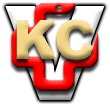 